Publicado en Ibiza el 05/06/2024 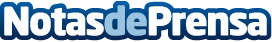 Innovación inspirada en la naturaleza: la biomimesis como solución a los desafíos del turismo en HIC SummitEspaña acoge, del 16 al 18 de octubre, la 6ª edición de HIC Summit. Un encuentro referente que se celebra en Ibiza, con más de 50 ponentes y eventos temáticos que abordan los retos del turismo desde una visión transversal y regenerativa. En la era actual, donde la sostenibilidad y la innovación son pilares para el desarrollo de cualquier industria, el turismo no es la excepción. En este contexto, HIC Summit aborda la biomímesis como herramienta emergente para afrontar los desafíos que enfrenta el sectorDatos de contacto:María D.HIC Summit692043145Nota de prensa publicada en: https://www.notasdeprensa.es/innovacion-inspirada-en-la-naturaleza-la Categorias: Internacional Nacional Viaje Baleares Turismo Eventos Sostenibilidad Sector Marítimo Patrimonio Universidades Innovación Tecnológica http://www.notasdeprensa.es